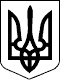                                                                                                             ПРОЕКТ                                                                                                                                                    ВЕЛИКОСЕВЕРИНІВСЬКА СІЛЬСЬКА РАДА
КІРОВОГРАДСЬКОГО РАЙОНУ КІРОВОГРАДСЬКОЇ ОБЛАСТІОДИНАДЦЯТА СЕСІЯ ВОСЬМОГО СКЛИКАННЯРІШЕННЯвід   лютого 2018року                                                                                              № с. Велика СеверинкаПро затвердження порядку денного XI  сесії  VIII скликанняВідповідно до ст. ст. 26,42 Закону України «Про місцеве самоврядування в Україні»,  СІЛЬСЬКА РАДА ВИРІШИЛА:Затвердити наступний порядок денний  XI  сесії VIІІ скликання:1.Про затвердження порядку денного XI сесії VIII скликання.2. Про внесення змін до рішення сесії Великосеверинівської сільської ради від 22 грудня 2017 року №275 «Про затвердження структури та чисельності Великосеверинівської сільської ради на 2018 рік» 3. Про затвердження Програми виконання заходів з призову громадян на військову службу та мобілізаційної підготовки на території Великосеверинівської об’єднаної територіальної громади на 2018 рік.4. Про затвердження місцевої Програми  «Цивільний захист  Великосеверинівської сільської ради» на 2018-2020 роки.5. Про затвердження місцевої Програми «Питна вода Великосеверинівської сільськоїради» на 2018-2020 роки.6. Про затвердження Програми проведення заходів, направлених на запобігання, ліквідацію африканської  чуми свиней, забезпечення контролю епізоотичної та епідемічної ситуації у Великосеверинівській ОТГ на 2018 рік.7. Про затвердження Програми розвитку земельних відносин на території Великосеверинівської сільської ради  на  2018 – 2022 роки.8. Про затвердження програми «Поховання невідомих та безрідних громадян» на 2018-2023 рік.9. Про внесення змін до рішення  Великосеверинівської сільської ради №113 від 12 вересня 2017 року.10. Про внесення змін до рішення Великосеверинівської сільської ради №187 від 27 жовтня 2017 року.11. Про відмову у наданні дозволу на розробку проекту землеустрою щодо відведення земельної ділянки для ведення особистого селянського господарства гр. Іващенку Ігорю Юрійовичу.12. Про відмову у наданні дозволу на розробку проекту землеустрою щодо відведення земельної ділянки для ведення особистого селянського господарства гр. Гладуну Володимиру Яковичу.13. Про затвердження проекту землеустрою щодо відведення земельної ділянки для будівництва та обслуговування житлового будинку, господарських будівель і споруд (присадибна ділянка) в с. Підгайці гр. Бойку Віталію Володимировичу.14. Про затвердження проекту землеустрою щодо відведення земельної ділянки для будівництва та обслуговування житлового будинку, господарських будівель і споруд (присадибна ділянка) в с. Підгайці гр. Ревякіній Оксані Володимирівні.15. Про затвердження технічної документації  із землеустрою щодо встановлення (відновлення) меж земельної ділянки в натурі (на місцевості) для будівництва і обслуговування житлового будинку, господарських будівель та споруд (присадибна ділянка) в с.Підгайці гр. Коновалову Григорію Миколайовичу.16. Про надання дозволу на виготовлення проекту землеустрою щодо відведення земельної ділянки в оренду в с.Підгайці гр. Спірідоновій Валіде Миколаївні.17. Про надання дозволу на виготовлення проекту землеустрою щодо відведення земельної ділянки в оренду гр. Волошину Михайлу Анатолійовичу.18. Про надання дозволу на виготовлення проекту землеустрою щодо відведення земельної ділянки в оренду гр. Волошину Михайлу Анатолійовичу19. Про подовження терміну дії рішення Великосеверинівської сільської ради № 503 від 31 січня 2017 року.20. Про подовження терміну дії рішення Великосеверинівської сільської ради № 504 від 31 січня 2017 року.21. Про подовження терміну дії рішення Великосеверинівської сільської ради № 508 від 31 січня 2017 року.22. Про подовження терміну дії рішення Великосеверинівської сільської ради № 264 від 14 липня 2016 року.23. Про подовження терміну дії рішення Великосеверинівської сільської ради № 507 від 31 січня 2017 року.24. Про подовження терміну дії рішення Великосеверинівської сільської ради № 348 від 11 жовтня 2016 року.25. Про подовження терміну дії рішення Великосеверинівської сільської ради № 501 від 31 січня 2017 року.26. Про подовження терміну дії рішення Великосеверинівської сільської ради № 352від 11 жовтня 2016 року.27. Про надання дозволу на розробку проекту землеустрою щодо відведення у власність земельної ділянки для будівництва та обслуговування житлового будинку господарських будівель та споруд  (присадибна ділянка) в селі Підгайці гр. Приходьку Роману Васильовичу.28. Про затвердження проекту землеустрою щодо відведення земельної ділянки для будівництва  та обслуговування житлового будинку, господарських будівель і  споруд (присадибна ділянка) в с. Підгайці гр. Микитенко Світлані Володимирівні.29. Про затвердження проекту землеустрою щодо відведення земельної ділянки для будівництва та обслуговування житлового будинку, господарських будівель і споруд (присадибна ділянка) в с. Підгайці гр. Стукаленку Василю Івановичу.30. Про внесення змін до рішення Великосеверинівської сільської ради № 259 від 28 листопада 2017 року.31. Про передачу в господарське відання комунального майна.32. Про подовження терміну дії рішення Великосеверинівської сільської ради № 436 від 22 листопада 2016 року.33. Про скасування рішень Великосеверинівської сільської ради.34. Різне